Innovations in Warfare 1850-1918Facilitating innovationsWhat was it and how did it contribute to deadlier forms of warfare?Soldiers experiences of this innovation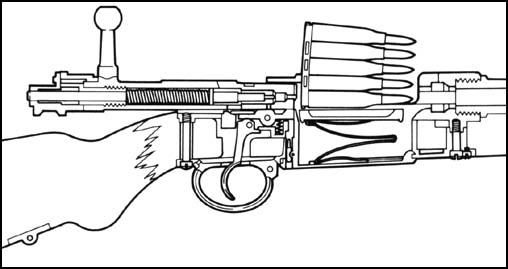 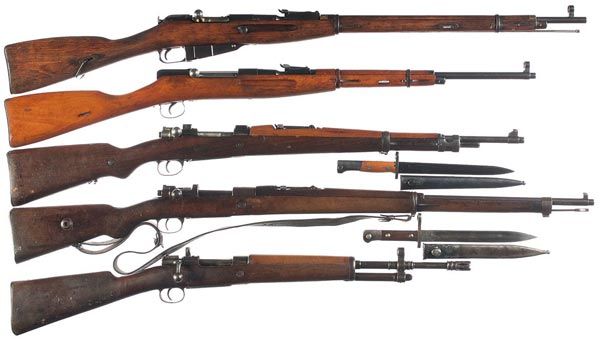 Bolt Action RifleMass Precision manufacturing, Needle rifle 1830’s, self-contained metallic cartridge 1840’s, Smokeless powder 1840’s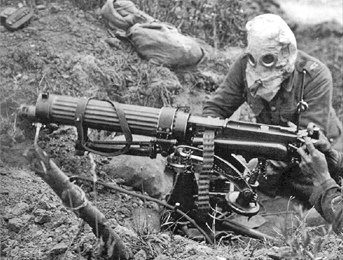 Belt Fed Machine GunsMass precision manufacturing, water coolants, rifle metallic cartridges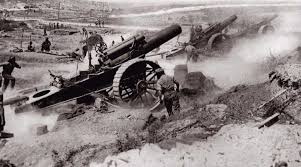 Heavy ArtilleryMass precision manufacturing, improvements in Iron founderies 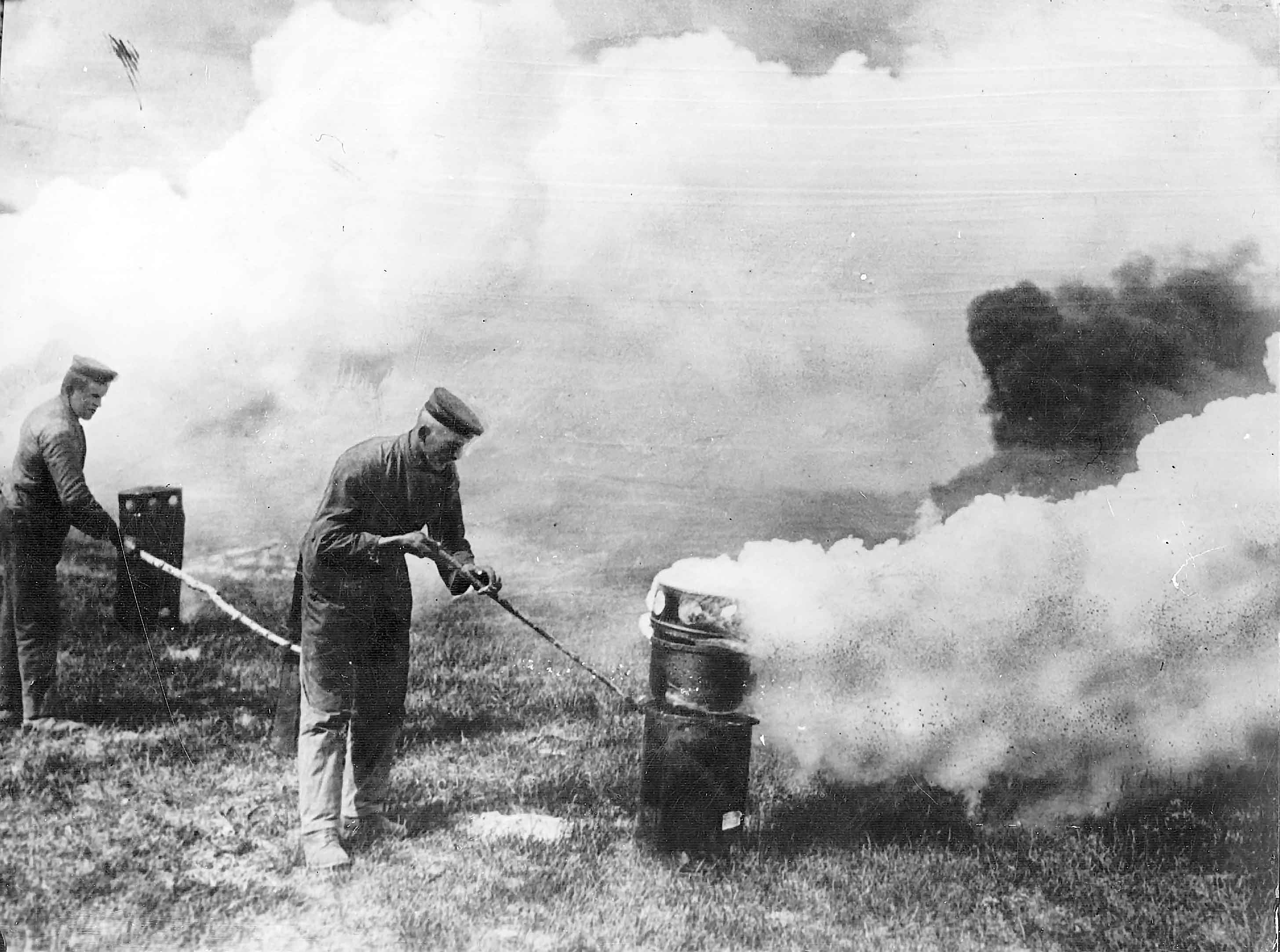 Chlorine and Mustard GasRevolution in chemistry 1840’s onwards, HE shells, refrigeration 1870’s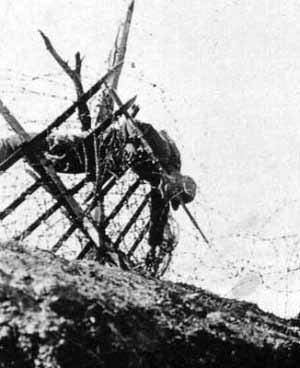 Barbed WireInnovations in cattle ranching in USA 1860’s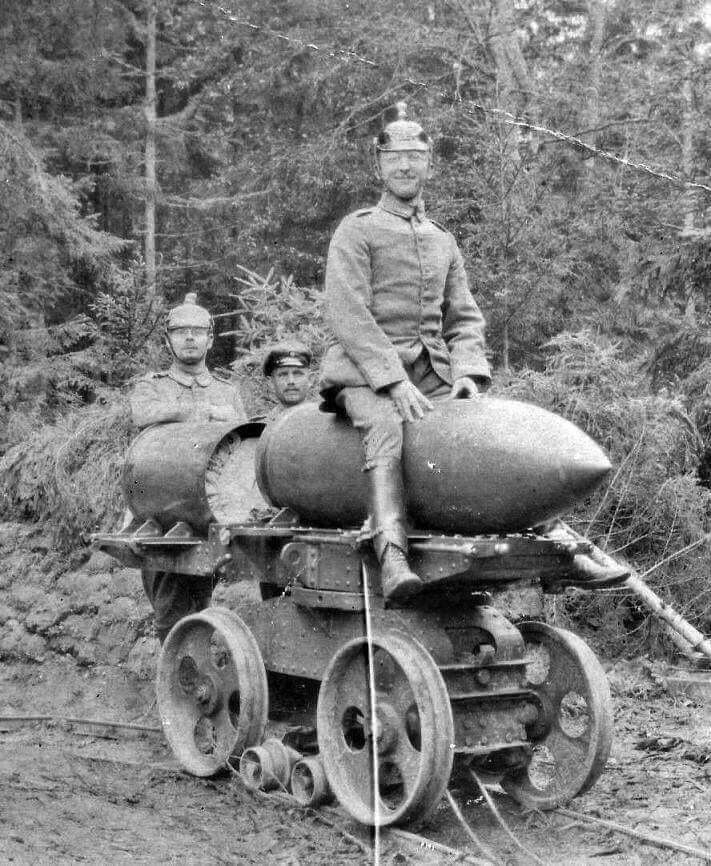 High Explosive ShellsMass precision manufacturing, precision watchmaking, Chemicals revolution 1850’s on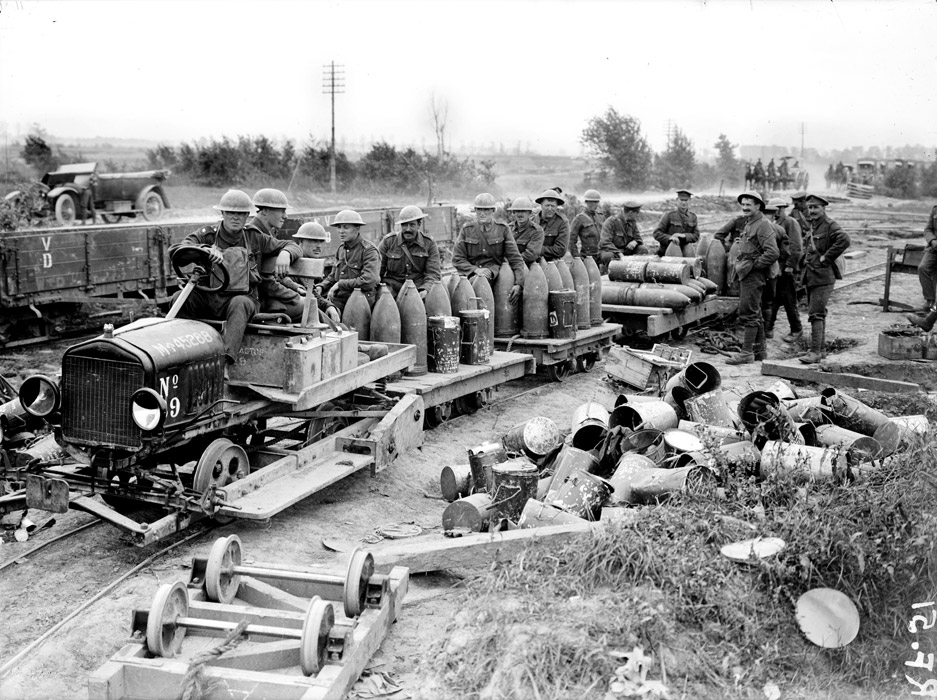 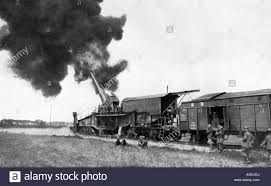 RailwaysSteam power 1740’s James Watt, 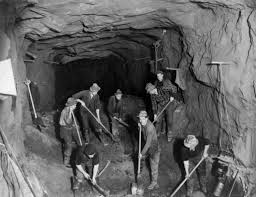 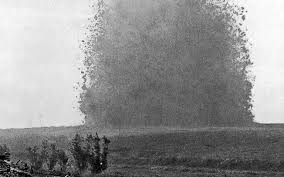 MiningUnderground mining in the coal and iron industries, TNT, Dynamite and High explosives 1860’s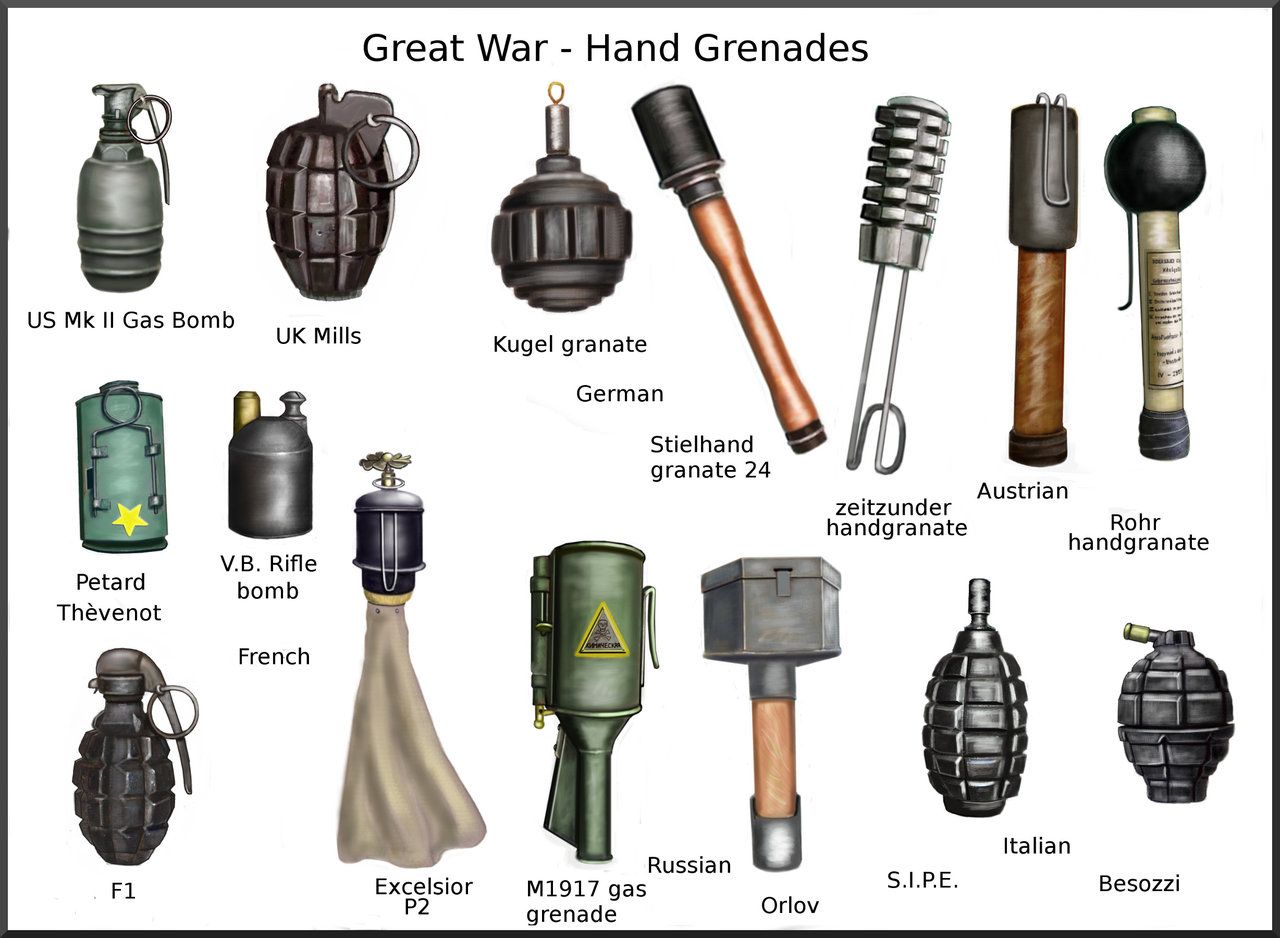 Hand grenadeChemical’s revolution, mass production watchmaking, TNT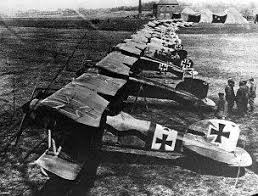 The airplaneWright brothers 1902, combustion engine, alternating propeller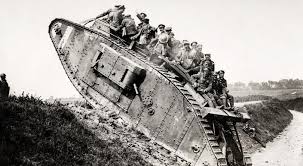 The TankMass production of Iron 1770’s, Internal combustion engine 1890’s, Diesel Engine 1890’s